	 									 …………………….……………….     (miejscowość, data)DEKLARACJA CZŁONKOWSKA NR ……………….. 1. Proszę o przyjęcie mnie do grona członków/zawodników Klubu ……….……………………………… (proszę podać nazwę Klubu).2. Jednocześnie oświadczam, iż:a) znane mi są postanowienia statutu, regulamin, cele i zadania Klubu, b) zobowiązuję się do aktywnego uczestnictwa w życiu Klubu oraz przestrzegania uchwał i postanowień władz Klubu, c) zobowiązuję się do regularnego opłacania składek członkowskich na zasadach i w wysokości ustalonej przez Zarząd oraz wspierania funkcjonowania Klubu,d) nie znam przeszkód zdrowotnych do wzięcia przeze mnie udziału w treningach sportowych i nie istnieją żadne przeciwwskazania do uprawiania przeze mnie ćwiczeń sportowych.…………………………………………………………( własnoręczny podpis)                           WYPEŁNIA ZARZĄD KLUBU:Uchwałą Zarządu Klubu nr ……………………….. z dnia …………………………………., ………………………Przyjęto ww. w poczet członków Klubu. ………………………………………						………………………………………   (miejscowość, data) 							(podpis członka Zarządu)ZGODY ZWIĄZANE Z PRZETWARZANIEM DANYCH OSOBOWYCHData, Podpis ………………………………………………………………………………………………………………KLAUZULA INFORMACYJNA Z ART. 13 RODOZgodnie z art. 13 ust. 1 i ust. 2 Rozporządzenia Parlamentu Europejskiego i Rady (UE) 2016/679 z dnia 27 kwietnia 2016 r. w sprawie ochrony osób fizycznych w związku z przetwarzaniem danych osobowych i w sprawie swobodnego przepływu takich danych oraz uchylenia dyrektywy 95/46/WE informuję, iż:Administratorem Pani/Pana danych osobowych decydującym o celach i zakresach przetwarzanych danych jest: (w tym miejscu należy wpisać nazwę oraz adres Klubu).W razie pytań lub wątpliwości w zakresie przetwarzania danych przez Klub mogą Państwo skontaktować się z Administratorem pod adresem e-mail: (w tym miejscu należy wpisać e-mail Klubu).Podstawą przetwarzania Pani/Pana danych osobowych jest zgoda osoby, której dane dotyczą lub przepisy prawa.Pani/Pana dane osobowe przetwarzane będą w celu niezbędnym do realizacji zadań:    Ustanowionych przez Klub, zgodnie z ustawą z dnia 25 czerwca 2010 r. o sporcie (t.j. Dz. U. z 2019 r. poz. 1468 z późn. zm.) oraz celami i zadaniami statutowymi Klubu.   	W celach archiwizacyjnych (zgodnie z art. 7, Ustawy o rachunkowości z dnia 29  września 1994 r.) – na podstawie art. 6 ust. 1 lit. f RODO.   W celu realizacji obowiązków podatkowych, w tym  prowadzenie i przechowywanie ksiąg podatkowych oraz dokumentów związanych z  prowadzeniem ksiąg podatkowych oraz przechowywania dowodów księgowych – na podstawie art. 6 ust. 1 lit. c RODO.   W celu realizacji uzasadnionych interesów administratora – na podstawie art. 6 ust. 1 lit. f RODO.   W celu prowadzenia marketingu bezpośredniego związanego z działalnością Klubu – na podstawie Państwa zgody zgodnie z art. 6 ust. 1 lit. a RODO.Odbiorcami danych osobowych mogą być wyłącznie instytucje upoważnione do ich otrzymania na mocy bezwzględnie obowiązujących przepisów prawa.Odbiorcami Pani/Pana danych mogą być: Polski Związek Piłki Nożnej; Wojewódzkie Związki Piłki Nożnej; Międzynarodowe struktury piłki nożnej (UEFA, FIFA) oraz zagraniczne  federacje piłkarskie; Firmy ubezpieczeniowe, firmy kurierskie, przewozowe, pocztowe, transportowe; Podmioty lecznicze; Podmioty zewnętrzne wspierające Klub w świadczeniu usług drogą  elektroniczną, realizujące usługi informatyczne, konsultingowe, audytowe, marketingowe, sponsorzy, partnerzy, akcjonariusze, inne podmioty trzecie; organizatorzy turniejów oraz eventów; Kluby piłki nożnej, w związku z organizacją rozgrywek.Pani/Pana dane osobowe będą przetwarzane wyłącznie na czas do ustania przyczyn tego przetwarzania, w tym do momentu wycofania zgody, jeśli była ona przesłanką legalizującą przetwarzanie oraz w terminach wymaganych przez przepisy prawa.Posiada Pani/Pan prawo do żądania od Administratora dostępu do swoich danych osobowych, możliwości ich modyfikacji, sprostowania, usunięcia lub ograniczenia przetwarzania oraz możliwości wniesienia sprzeciwu wobec przetwarzania, jeżeli nie zabraniają tego przepisy prawa.W przypadku, gdy podczas przetwarzania danych osobowych doszło do naruszenia przepisów RODO, przysługuje Pani/Panu prawo do wniesienia skargi do Prezesa Urzędu Ochrony Danych Osobowych.Pani/Pana dane osobowe mogą być przekazywane do państw trzecich lub organizacji międzynarodowych. W przypadkach wskazanego przekazania, Klub zastosuje odpowiednie zabezpieczenia wymagane przez przepisy o ochronie danych osobowych oraz  umożliwi uzyskanie kopii danych przekazanych do państw trzecich.Pani/Pana dane nie będą przetwarzane w sposób zautomatyzowany, w tym również w formie profilowania. Miejsca zaznaczone na żółto należy odpowiednio uzupełnić. Umieszczone w tekście komentarze należy następnie usunąć.DANE OSOBOWE:Nazwisko Imię Data i miejsce urodzeniaNumer PESELNr telefonu komórkowegoAdres e-mailInne dane (proszę wpisać, jeśli występują)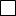 Potwierdzam zapoznanie się z Klauzulą informacyjną z art. 13 RODO.Zgodnie z art. 6 ust.1 lit. a Rozporządzenia Parlamentu Europejskiego i Rady (UE) 2016/679 z dnia 27 kwietnia 2016 r. w sprawie ochrony osób fizycznych w związku z przetwarzaniem danych osobowych i w sprawie swobodnego przepływu takich danych (ogólne rozporządzenie o ochronie danych - RODO) (Dz. Urz. UE L 2016 Nr 119, s.1), wyrażam zgodę na przetwarzanie przez Klub moich danych osobowych w związku z przyjęciem mnie do grona członków/zawodników Klubu, w tym w celach elektronicznej rejestracji w systemie Extranet.Wyrażam zgodę na rejestrowanie mojego wizerunku podczas treningów i zawodów sportowych organizowanych przez Klub oraz na bezpłatne wykorzystanie tego wizerunku na potrzeby organizacji przez Klub treningów i zawodów sportowych oraz działalności Klubu, poprzez umieszczenie zdjęć i filmów w przestrzeni publicznej. Niniejsza zgoda jest nieodpłatna, nie jest ograniczona ilościowo, czasowo ani terytorialnie (Art. 81 Ustawy o prawie autorskim i prawach pokrewnych z dnia 4 lutego 1994 r.).Wyrażam zgodę na używanie, obróbkę, powielanie i wielokrotne rozpowszechnianie materiałów fotograficznych i filmowych zawierających mój wizerunek i moje wypowiedzi, utrwalonych podczas treningów i zawodów sportowych organizowanych przez Klub, jakąkolwiek techniką, na wszelkich nośnikach (w tym w postaci fotografii i dokumentacji filmowej lub dźwiękowej) wyłącznie na potrzeby promocji Klubu oraz na potrzeby działalności Klubu. Niniejsza zgoda jest nieodpłatna, nie jest ograniczona ilościowo, czasowo, ani terytorialnie (Art. 81 Ustawy o prawie autorskim i prawach pokrewnych z dnia 4 lutego 1994 r.). Mój wizerunek nie może być użyty do innych celów, w formie lub publikacji dla mnie obraźliwej lub naruszać w inny sposób moich dóbr osobistych.